Как изменились линии слева?  (прямые пересекающиеся)  А справа? (прямые).Они пересекаются?Сегодня мы рассмотрим взаимное расположение пересекающихся линий.Работа по учебникуСтр.34, №1 №2.  Рельсы это параллельные прямые, расстояние между ними не меняется, т.к. может произойти крушение поезда. Пересекутся они?№3. Какие это линии? Сколько имеют пересекающиеся линии точек пересечения? 0.(пустое множество)Работа в ТПО.Повторить вопросы: что такое точка пересечения? Что такое пустое множество?Сколько у них точек пересечения?(0)Что на чертеже? (отрезок, дуга)                        На доскеСколько точек пересечения имеют синяя и красная прямая?(0)Сколько точек пересечения у прямой синего цвета и отрезка?У прямой синего цвета и дуги? На доске.Почему варежки нарисованы вместе? Что такое пара варежек? 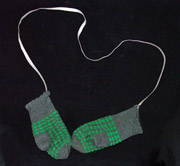 Похожи варежки в одной паре?Сегодня на уроке будем составлять пары предметов.    Работа по учебнику.Стр. 35Что это, одним словом? Одежда?Кто нарисован? Боксеры выступают парами? Какая пара лишняя?Назвать виды спорта которые нарисованы?Работа в ТПО.Стр.25Что учились делать на уроке?